VzduchAtmosféra je plynný (vzdušný) obal Země.Složení vzduchu:   78% dusík                                 21% kyslík                               1% jiné látky (neon, vodní pára, oxid uhličitý, další vzácné plyny…)Znečištěný vzduch obsahuje také ozón, částice prachu, mikroorganismy a různé nečistoty.Znečištění vzduchu je způsobeno:1.automobilová doprava2.tepelné elektrárny3. chemický průmyslOzónová vrstvaOzónová vrstva se nachází v horní části atmosféry. Tvoří ji molekuly O3 (tříatomové molekuly kyslíku - ozón). Ozónová vrstva brání průchodu škodlivého UV záření k povrchu Země. Je ničena freony.Ozónová díra – tak se označuje ztenčení ozónové vrstvy, tzn. místo, kterým prochází více UV záření.Vlastnosti vzduchu:*Tlak vzduchu při hladině moře je 101 325 Pa.*Hustota teplého vzduchu je menší než hustota studeného vzduchu.* Hoření: Vzduch obsahuje kyslík, který je potřebný k hoření látek.Hoření je děj, při kterém spolu reaguje hořlavá látka (dřevo, uhlí) a kyslík za vzniku zplodin hoření a  vývoje světla a tepla.Pokus: Když přiklopíme hořící svíčku kádinkou, svíčka po chvilce, když se spotřebuje kyslík ve vzduchu pod kádinkou, zhasne.Význam vzduchu:1.)Vzduch (kyslík – molekuly O2 ) potřebují k dýchání lidé, živočichové i rostliny.2.)Vzduch je surovinou chemického průmyslu. Destilací kapalného vzduchu se získávají plynné složky: kyslík, dusík, vzácné plyny (helium, neon, argon, krypton, xenon, radon).3.)Využití složek vzduchu:a)kyslík – při výrobě železa (do vysoké pece je vháněn vzduch obohacený kyslíkem), dýchací přístroje, kyslík ve směsi s vodíkem (popř. acetylenem) – ke svařování kovůb)dusík – ochranná atmosféra při skladování potravin nebo při skladování ropných produktů, k výrobě dalších látek (amoniak, kyselina dusičná).c) helium – k plnění balonůd) neon – neonové reklamní trubice tvořící nápisye) argon – ochranná atmosféra v žárovkách f) krypton, xenon – ve světlech majákůg) radon – součást radioaktivních vod (lázně Jáchymov) (Radon se může vyskytovat i v budovách vlivem podloží, má negativní vliv na zdraví.)Teplotní inverze – brání promíchávání vzduchu, zplodiny zůstávají při zemi.U dna údolí se vytváří vrstva studeného vzduchu, v níž mnohdy dochází ke zkapalnění vodní páry a vzniku mlhy. Nad vrstvu studeného vzduchu se nasune teplejší masa vzduchu, čímž dojde k zastavení proudění vzduchu. V údolí se pak zvyšuje koncentrace škodlivin z komínů, výfuků aut. Vzniká smog – směs mlhy, prachu a kouřových zplodin.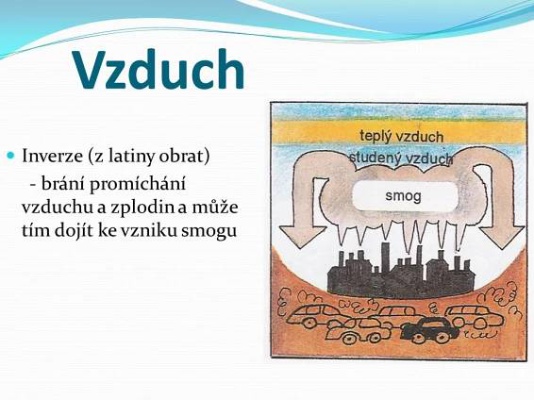 